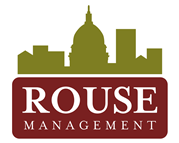 Tenant’s Name: _______________________________Total Monthly Rent Amount: _______________________ You, as Guarantor signing this Lease Agreement Guaranty, guarantee all obligations of the resident under the Lease Agreement for the residence located at _____________________________________________________________________ in Madison, Wisconsin, 53715 which commences on 8/15/23 and ends on 8/14/24.  All Tenants of the Property are jointly and severally liable for all of the financial obligations incurred under this Lease Agreement and to any extension of the Lease Agreement. As the Guarantor, you guaranty that a dollar amount equal to the proportionate share, based on the number of Tenants, of all of the financial obligations from this Lease Agreement will be paid on behalf of the above-named Tenant. For example, if there are four Tenants on the lease, the guarantor will guaranty payment of no more than 25% of all of the financial obligations under the lease. If the Tenant for whom the guaranty is provided does not timely pay any amount due under the Lease Agreement, then you, as Guarantor, agree to pay Landlord that proportionate amount upon written request. It is not necessary for the landlord to exhaust all available remedies against the Tenant in order for you to be liable.   A facsimile signature by you on this Guaranty is just as binding as an original signature. It is not necessary for you, as Guarantor, to sign the Lease Agreement itself, nor be named on the Lease Agreement.  If the landlord seeks to enforce this Guaranty, it shall be in the county where the above-listed residence is located and you agree to submit to that Court's jurisdiction. ________________________________________	____________	        			__________/_______/_______ Signature of Guarantor (Parent or Guardian)   				 Date   			Birthdate *Please note you cannot cosign for yourself*___________________________________________________________________________________				 Printed Name of Guarantor (Parent or Guardian)      *Please note, you cannot cosign for yourself*________________________________________________________________________________       __				 Home Address     		   		City   			       	  State  	           			  Zip Code ________________________________________           		_______________________________________ Home Telephone Number      			          		 Mobile Telephone Number ________________________________________        		 _________________________________________ Current Employer       				           		Work Telephone Number ____________________________________________________________________________________				 Street Address     				City   			    	 State	                         		   Zip Code  ___________________________________________________________________________________				  E-mail Address Office Use Only: Roommate’s Names and Total Rent Amount for the apartment: ____________________________________________________________________________________________________________________________________________________________________________________________________________________________________________________________________________________________________________________________________																